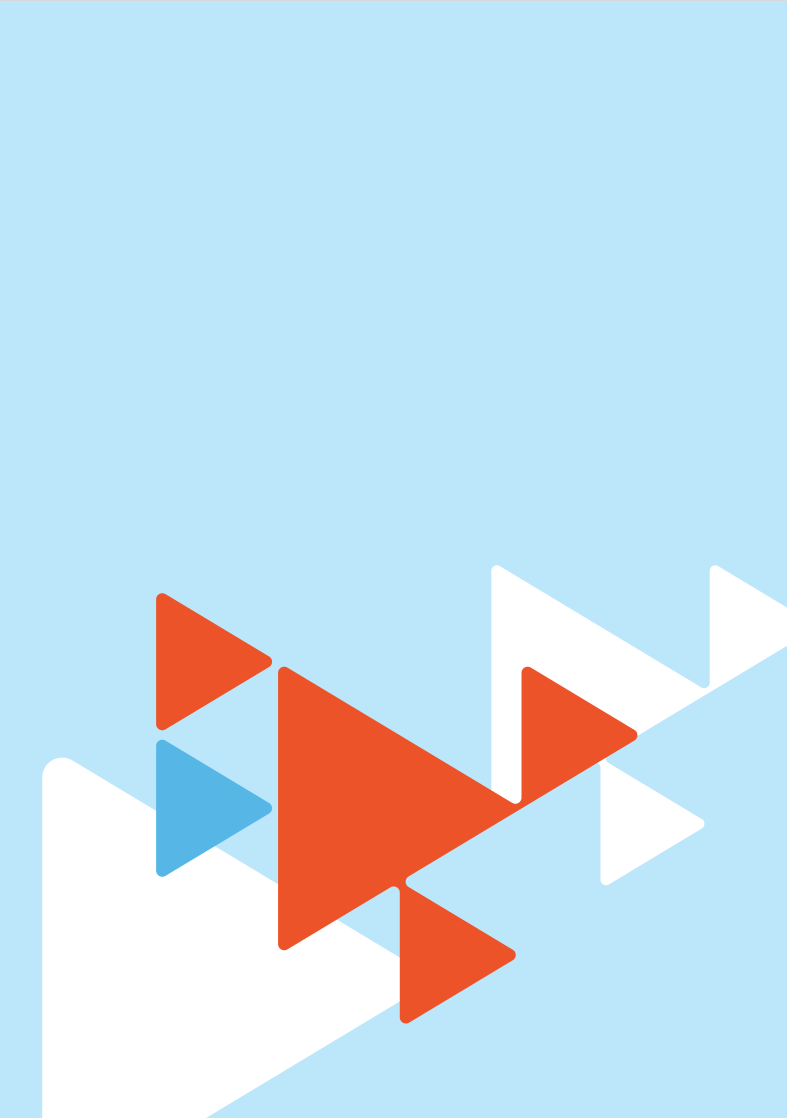 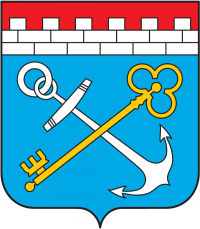 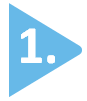 Информация о развитии рынка трудаЛенинградской области Рынок труда Ленинградской области оставался стабильным в январе                     2024 года. По сравнению с декабрем 2023 года количество безработных сократилось на 11%, а по сравнению с началом 2023 года уменьшилось на 38%.Число граждан, обратившихся в службу занятости за поиском подходящей работы в январе увеличилось на 9% по сравнению с декабрем 2023 года (с 1059 чел. до 1156 чел.). Безработными признаны 440 чел., на 37% меньше, чем в декабре             2023 года (440 чел.)Численность трудоустроенных граждан при содействии службы занятости  –   553  чел., из общего числа трудоустроенных в январе: 58% (319 чел.) безработные граждане; 37% (203 чел.) граждане, трудоустроенные в первые 10 дней со дня обращения в службу занятости, 5% (31 чел.) несовершеннолетние от 14 до 18 лет, трудоустроенные на временные работы в свободное от учебы время.Спрос на рабочую силу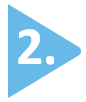 На начало февраля:текущий спрос на рабочую силу (вакансии, заявленные работодателями                      в службу занятости), составил 50,9 тыс. ед., что на 7% выше, чем на начало января (47,5 тыс. ед.);число активных резюме (численность граждан, зарегистрированных в службе занятости) снизилась на 3% (с 3,5 тыс. чел. на 01.01.2024  до 3,4 тыс. чел.                  на 01.02.2024).Таким образом, текущий спрос на рабочую силу в 15 раз превышал предложения рабочей силы на рынке труда (в начале 2024 года разница составляла – в 13,5 раз).Из 50,9 тыс. вакансий, заявленных работодателями, для трудоустройства:на рабочие профессии предлагались 35,7 тыс. (70%); на должности служащих и инженерно-технических работников – 15,2 тыс. (30%).Наибольшая доля активных вакансий заявлены сферами «строительство»  – 21,6 тыс. вакансий (42%) от общего числа вакансий, «обрабатывающие производства» – 11,9 тыс. вакансий (23%) и «государственное управление                            и обеспечение военной безопасности» - 5,8 тыс. вакансий (12%).Из числа претендентов на трудоустройство (3,4 тыс. чел. больше всего граждан ранее работали в сферах: «торговля» – 18% (625 чел.), «обрабатывающие производства» - 13% (451 чел.), «транспорт» - 8% (271 чел.).Наименьшая доля граждан ранее трудились в сферах: «Спорт, Искусство»,  «Добыча сырья» от 26 до 56 чел.ПОТРЕБНОСТЬ В КАДРАХ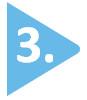 Наибольшую потребность в кадрах испытывали сферы: деятельность по операциям с недвижимым имуществом, обеспечение электрической энергией, газом и паром; кондиционирование воздуха, водоснабжение; водоотведение, организация сбора и утилизации отходов, деятельность по ликвидации загрязнений. Текущий спрос на рабочую силу по сравнению с началом года увеличился                 в сферах: обрабатывающие производства, строительство, деятельность гостиниц                 и предприятий общественного питания, образование, деятельность по операциям               с недвижимым имуществом, сельское, лесное хозяйство, охота, рыболовство                  и рыбоводство, деятельность административная и сопутствующие дополнительные услуги, добыча полезных ископаемых, водоснабжение; водоотведение, организация сбора и утилизации отходов, деятельность по ликвидации загрязнений, деятельность профессиональная, научная и техническая, государственное управление и обеспечение военной безопасности; социальное обеспечение, предоставление прочих видов услуг.Сократился в сферах: транспортировка и хранение, торговля оптовая                        и розничная; ремонт автотранспортных средств и мотоциклов, деятельность                       в области здравоохранения и социальных услуг, обеспечение электрической энергией, газом и паром; кондиционирование воздуха, деятельность в области информации и связи, деятельность финансовая и страховая.Наиболее востребованные рабочие профессии предприятий, 
не заинтересованных в привлечении иностранной рабочей силы: слесарь (ремонтник, по ремонту автомобилей, сантехник, сборщик, 
по ремонту подвижного состава и др.) – 2803 вакансии;водитель (автомобиля, погрузчика, автобуса) – 1066 вакансий;оператор (станков с ПУ, котельной, ленточного оборудования, конвейерной линии оборудования, автоматических и полуавтоматических линий станков                       и установок и др.) – 1180 вакансий;уборщик (производственных и служебных помещений, территорий, мусоропроводов и др.) – 810 вакансий; машинист (закаточных машин, конвейера, насосных установок, автокомпрессора, автогрейдера, буровой установки и др.) – 736 вакансий.Наиболее востребованные должности инженерно-технических работников                  и служащих: инженер (технолог, конструктор, по сварке, по охране труда и др.) –                     1942 вакансии;врач (терапевт (педиатр) участковый, анестезиолог-реаниматолог, невролог, скорой медицинской помощи и др.) – 615 вакансий; педагог (преподаватель, учитель) (дополнительного образования, психолог, логопед, дефектолог и др.) – 538 вакансий;медицинская сестра – 444 вакансии.Уровень регистрируемой безработицы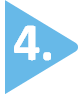 На 1 февраля 2024 года уровень регистрируемой безработицы                                    в Ленинградской области имел значение 0,2%, что на 0,1 % меньше, чем на начало года (на 01.01.2024 - 0,3%).При среднеобластном уровне регистрируемой безработицы в начале февраля       2024 года – 0,2%, по территориям этот показатель имел значение:                              от 0,1% в Гатчинском, Кировском муниципальных районах и Сосновоборском городском округе и до 0,6% в Бокситогорском муниципальном районе. В 9 муниципальных районах Ленинградской области уровень регистрируемой безработицы несколько выше среднеобластного значения. По сравнению с началом января 2024 года уровень регистрируемой безработицы: сократился в Волосовском, Лужском, Подпорожском, Тосненском муниципальных районах; незначительно увеличился в Бокситогорском муниципальном районе; в 13 муниципальных районах не изменился. 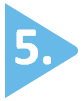 Состав безработных гражданВ общей численности безработных граждан, состоявших на учете в службе занятости населения, в начале февраля 2024 года (2494 чел.):осуществлявших трудовую деятельность – 2369 чел. (95%), из них:
по причинам прекращения трудовой деятельности:уволенные по собственному желанию – 1678 чел. (70,8%);уволенные по соглашению сторон – 185 чел. (7,8%);уволенные в связи с ликвидацией организации, либо прекращением деятельности индивидуальным предпринимателем – 264 чел. (11,1%);уволенные с государственной службы – 36 чел. (1,5%).Из 2494 безработных граждан:по возрасту:16-17 лет – 7 чел. (0,3%);18-19 лет – 22 чел. (0,9%);20-24 года – 114 чел. (4,6%);25-29 лет – 134 чел. (5,4%);30-34 года – 256 чел. (10,3%);35-49 лет – 1052 чел. (42,2%);50 лет и старше – 909 чел. (36,4%);по образованию:высшее образование – 855 чел. (34,3%);среднее проф. образование – 873 чел. (35%);	среднее общее образование – 336 чел. (13,5%);основное общее образование – 360 чел. (14,4%);не имеющие основного общего образования – 70 чел. (2,8%);по отдельным категориям граждан:родителей, имеющих несовершеннолетних детей, всего – 670 чел. (26,9%);инвалидов – 233 чел. (9,3%);граждан предпенсионного возраста – 524 чел. (21%);граждан, стремящихся возобновить трудовую деятельность после длительного перерыва (более одного года), – 193 чел. (7,7%);граждан, впервые ищущих работу (ранее не работавших), – 125 чел. (5%).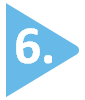 Социальное партнерство в сфере трудаНа 1 февраля 2024 года в Ленинградской области действовали                                 797 уведомительно зарегистрированных коллективных договоров, которыми охвачено 160,0 тыс. работающих граждан. 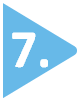 Государственное управление охраной трудаВ январе 2024 года представители комитета приняли участие в работе комиссий по расследованию несчастных случаев в шести организациях Ленинградской области, из них: со смертельным исходом – в двух организациях,                с тяжелым исходом – в четырёх организациях.Представители комитета провели два семинара по вопросам охраны труда, один очный семинар для несовершеннолетних и один онлайн семинар (вебинар)               на тему: «Обучение по охране труда».В вебинаре приняли участие более 100 человек, в том числе представители государственных органов, работодателей и организации, оказывающих услуги                 по проведению обучения по охране труда.Дополнительно стоит отметить, что для популяризации охраны труда на территории Ленинградской области в официальном информационном Telegram-канале «Трудовые будни» (https://t.me/Tb_47) на постоянной основе публикуется информация по вопросам трудового законодательства.Справочно: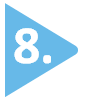 По последним данным Петростата, в среднем за сентябрь-ноябрь 2023 года,                  в Ленинградской области уровень безработицы (по методологии МОТ) – 2,7%, численность безработных – 31 тыс. человек. Средняя заработная плата по Ленинградской области в ноябре 2023 года               (по последним данным Петростата) – 67 344 руб.Средний размер пособия по безработице в январе 2024, года 6 506,50 руб.Величина прожиточного минимума для трудоспособного населения 
на 2024 год – 17 686 руб. Размер минимальной заработной платы в Ленинградской области с 1 января 2024 года – 20 125 руб. ЧИСЛЕННОСТЬ ГРАЖДАН, ОБРАТИВШИХСЯ ЗА ПРЕДОСТАВЛЕНИЕМ ГОСУДАРСТВЕННЫХ УСЛУГТаблица 1Ниже среднеобластного (менее 0,2%)Ниже среднеобластного (менее 0,2%)Ниже среднеобластного (менее 0,2%)Выше среднеобластного (более 0,2%)Выше среднеобластного (более 0,2%)Выше среднеобластного (более 0,2%)Выше среднеобластного (более 0,2%)№п/пМуниципальныерайоны,городской округУровеньрег. безработицы, %№п/пМуниципальныерайоныМуниципальныерайоныУровеньрег. безработицы, %1.Сосновоборский г.о.   0,11.ЛужскийЛужский0,32.Гатчинский0,12.ВыборгскийВыборгский0,33.Кировский0,13. Тосненский Тосненский0,34.Волховский0,24. Приозерский Приозерский0,35.Киришский 0,25.СланцевскийСланцевский0,46.Ломоносовский0,26.ВолосовскийВолосовский0,47.Всеволожский 0,27.7.Лодейнопольский0,58.Кингисеппский 0,28.8.Подпорожский0,59.Тихвинский0,29.9.Бокситогорский0,6№МуниципальныеДекабрь 2023 годаДекабрь 2023 годаДекабрь 2023 годаЯнварь 2024 годаЯнварь 2024 годаЯнварь 2024 годаЯнварь 2024 годап/прайоны, городской округКоличествоОбратились за госуслугой по: Обратились за госуслугой по: КоличествоОбратились за госуслугой по:Обратились за госуслугой по:Обратились за госуслугой по:заявлений граждан о предоставлении госуслуг, (ед.)содействию в поиске подходящей работы, (чел.)профориентации, (чел.)заявлений граждан о предоставлении госуслуг, (ед.)содействию в поиске подходящей работы, (чел.)профориентации, (чел.)гр.4:   гр.1, %АВ12346791.Бокситогорский 118871430678148259,32.Волосовский 6935211684591243,53.Волховский 604082065195343,34.Всеволожский 3012411943026975142,95.Выборгский 152893224810490163,26.Гатчинский 10365102497591241,77.Кингисеппский5744724356112426,38.Киришский 11264351404052125,09.Кировский 5028324256101484,010.Лодейнопольский 92403489253496,711.Ломоносовский64326803826125,012.Лужский 9751391563779160,813.Подпорожский 712925791830111,314.Приозерский 371821122546302,715.Сланцевский 4128121242456302,416.Cосновоборский г.о.9418221102233117,017.Тихвинский 101807316116155312,918.Тосненский 977052017773207,2Итого по Лен.областиИтого по Лен.области17161059301349911561387203,9БЕЗРАБОТНЫЕ, УРОВЕНЬ РЕГИСТРИРУЕМОЙ БЕЗРАБОТИЦЫБЕЗРАБОТНЫЕ, УРОВЕНЬ РЕГИСТРИРУЕМОЙ БЕЗРАБОТИЦЫБЕЗРАБОТНЫЕ, УРОВЕНЬ РЕГИСТРИРУЕМОЙ БЕЗРАБОТИЦЫБЕЗРАБОТНЫЕ, УРОВЕНЬ РЕГИСТРИРУЕМОЙ БЕЗРАБОТИЦЫБЕЗРАБОТНЫЕ, УРОВЕНЬ РЕГИСТРИРУЕМОЙ БЕЗРАБОТИЦЫБЕЗРАБОТНЫЕ, УРОВЕНЬ РЕГИСТРИРУЕМОЙ БЕЗРАБОТИЦЫБЕЗРАБОТНЫЕ, УРОВЕНЬ РЕГИСТРИРУЕМОЙ БЕЗРАБОТИЦЫБЕЗРАБОТНЫЕ, УРОВЕНЬ РЕГИСТРИРУЕМОЙ БЕЗРАБОТИЦЫБЕЗРАБОТНЫЕ, УРОВЕНЬ РЕГИСТРИРУЕМОЙ БЕЗРАБОТИЦЫБЕЗРАБОТНЫЕ, УРОВЕНЬ РЕГИСТРИРУЕМОЙ БЕЗРАБОТИЦЫБЕЗРАБОТНЫЕ, УРОВЕНЬ РЕГИСТРИРУЕМОЙ БЕЗРАБОТИЦЫБЕЗРАБОТНЫЕ, УРОВЕНЬ РЕГИСТРИРУЕМОЙ БЕЗРАБОТИЦЫТаблица 2Таблица 2Таблица 2Таблица 2Таблица 2Таблица 2Таблица 2Таблица 2Таблица 2Таблица 2Таблица 2Таблица 2№МуниципальныеБезработные:Безработные:Безработные:Безработные:Безработные:Безработные:Безработные:Уровень регистрируемой  безработицы, (%)Уровень регистрируемой  безработицы, (%)Уровень регистрируемой  безработицы, (%)п/п районы, городской округПоставлено на учет, (чел.)Поставлено на учет, (чел.)Поставлено на учет, (чел.)Поставлено на учет, (чел.)Состоит на учете, (чел.)Состоит на учете, (чел.)Состоит на учете, (чел.)01.01.202401.02.2024гр.8-гр.7, п/пдекабрьянварьгр.2:гр1,%гр.2:гр1,%01.01.202401.02.2024гр.5:гр.4,%АB12334567891.Бокситогорский473472,3156156159101,90,50,60,12.Волосовский291448,313313310881,20,50,4-0,13.Волховский342367,61121129988,40,20,20,04.Всеволожский16711770,166266259589,90,20,20,05.Выборгский816276,5294294295100,30,30,30,06.Гатчинский342367,616016012779,40,10,10,07.Кингисеппский271348,11071079185,00,20,20,08.Киришский221986,480807188,80,20,20,09.Кировский201995,088888090,90,10,10,010.Лодейнопольский291655,286867688,40,50,50,011.Ломоносовский32928,185856981,20,20,20,012.Лужский441738,615815812881,00,40,3-0,113.Подпорожский221045,51001009292,00,60,5-0,114.Приозерский1415107,196968790,60,30,30,015.Сланцевский19947,488888192,00,40,40,016.Cосновоборский г.о.7457,138383592,10,10,10,017.Тихвинский251144,01211218973,60,30,2-0,118.Тосненский422559,522922921292,60,30,30,0Итого по Ленинградской областиИтого по Ленинградской области69544063,327932793249489,30,30,2-0,1